Mapa poglądowa „Zwiększenie zdolności retencyjnej zlewni cieku Jaślańsko-Chorzelowskiego”Układ współrzędnych 1992 (EPSG 2180) X:282998,08 Y: 677103,20; N: 50°23’14.64” E: 21°29’31.79”m. Jaślany, gm. Tuszów Narodowy, pow. mieleckiKrajowy Kod Jednolitych Części Wód (JCW) – RW200017219299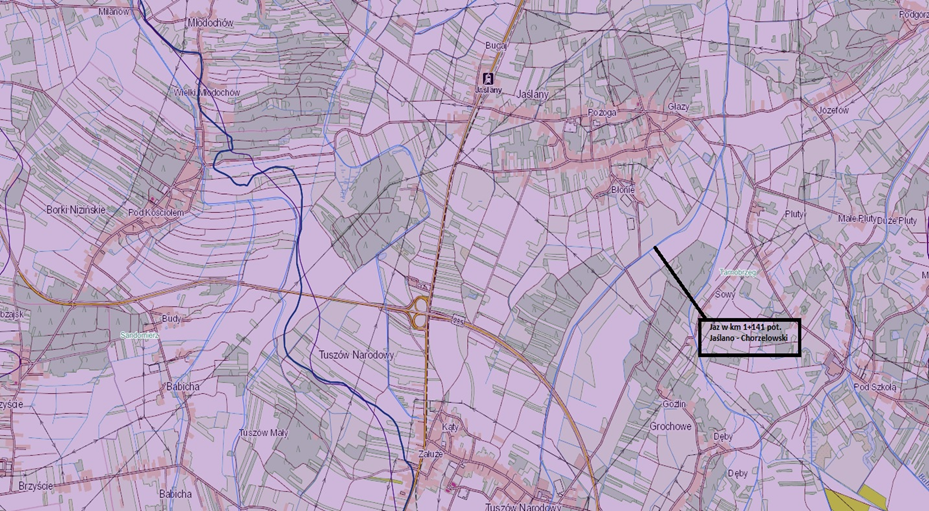 